Вечерние игры с пользой для ребенка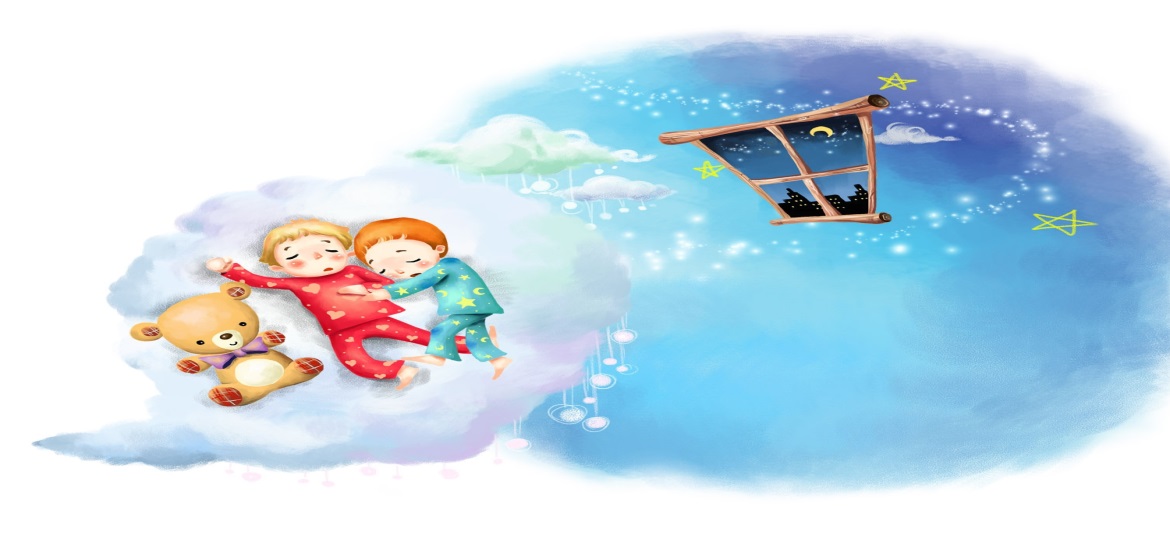 Когда ребенок проводит целый день в большой, шумной компании, к концу дня скапливается напряжение, прорывающееся слезами, капризами. Важно помочь ребенку выговориться, снять возбуждение, плавно перевести энергию в мирное русло. Расслабиться, успокоить нервную систему дошкольнику помогут специальные вечерние игры, которые чрезвычайно важны для психического и физического здоровья. Главное – соблюдать определенные правила:
- за ребенком всегда остается выбор – играть или нет. Возможно, как раз сегодня он настолько устал, что захочет послушать перед сном любимую сказку; - вечером недопустимы беготня, щекотка, борьба. Игры должны расслаблять, а не тонизировать.Помните, ребенку важно видеть, что маме и папе приятно быть вместе с ним, что они искренне радуются совместному общению. Когда игра закончится, можно сказать сыну или дочке, что вам было интересно играть с ними. Дайте своему малышу возможность лишний раз убедиться в том, что он любим и значим для вас.Возможности вечерних игр безграничны. С их помощью можно помириться после ссоры и показать ребенку свою любовь, исправить тяжелый день и помочь забыть дневные слезы и проблемы. Во что же играть перед сном? Например, в такие игры...ЧТО ДЕЛАЛИ ИГРУШКИ ДОМА БЕЗ ТЕБЯ?Посадите на диван разные игрушки: мишку, зайчика, куклу, лошадку, собачку, кошку и др. Взрослый говорит: «Игрушки обрадовались, что ты пришел домой, и приготовили сюрприз. Они умеют говорить, но хотят тебе показать, что делали дома без тебя. Ты хочешь узнать? Игрушки будут показывать, а ты попробуй угадать».«Что мы делали, не скажем, но с удовольствием покажем», - игрушки прыгают, кувыркаются, пляшут, спят, листают книгу и т.д.Ребенок отгадывает, а затем показывает игрушкам, что он делал в детском саду. Например, мыл руки и лицо, пел песни, ел, пил и т.д. Игрушки, отгадывая, могут ошибаться в ответах, и дошкольник рассказывает им, что он делал и что ему больше всего понравилось. Родитель также может участвовать в игре, показывая, чем он занимался на работе. В беседе все делятся впечатлениями от прожитого дня, радуются удачам.ИГРЫ С ВОДОЙ В ВАННЕВода прекрасно помогает справиться с дневным стрессом. В ванне можно ловить мыльные пузыри, запускать флотилию корабликов из губок или деревянных палочек, на которых с удовольствием покатаются резиновые игрушки. Душ превратится в волшебный дождик, а водопад ребенок устроит, переливая воду из одного флакона в другой.«ОЖИВШИЕ ИГРУШКИ»Если ребенок никак не унимается вечером, отказывается готовиться ко сну, чистить зубы, переодеваться, можно попробовать от имени его любимых игрушек вступить с ним в диалог и установить контакт.С помощью игрушки можно наглядно показать, какого поведения от него ждут. Например, щенок говорит поросенку: «Я не хочу огорчать маму, я сейчас быстрее всех умоюсь и почищу зубы. Хочешь отправиться вместе со мной? Вдвоем веселее» Как правило, ребенок присоединяется к такому игровому диалогу.Другая игрушка, наоборот, может изображать сопротивление. Допустим, медвежонок начал капризничать: «Не хочу спать!» Взрослый обращается к нему: «Медвежонок, ты не хочешь ложиться спать? Тебе хотелось бы еще чуть-чуть поиграть, посмотреть телевизор? Я понимаю тебя, но в это позднее время пора заканчивать свои дела и готовиться ко сну. Посмотри, машины отправились в гараж « спать», книжки в своем домике на полке засыпают... Сейчас Алеша покажет тебе, медвежонок, как он здорово умеет готовиться ко сну». В глазах любимых игрушек ребенку, скорее всего, не захочется ронять свой авторитет, и он возьмет на себя роль старшего и умелого товарища.Пусть игрушка выразит ваше переживание: «Зебра, спасибо, что ты понимаешь, как мне сейчас трудно найти нужные слова, чтобы меня услышали... Ты тоже не знаешь, как быть?»
Иногда волшебной может стать даже детская кроватка! Например, превратиться в ковер-самолет или корабль...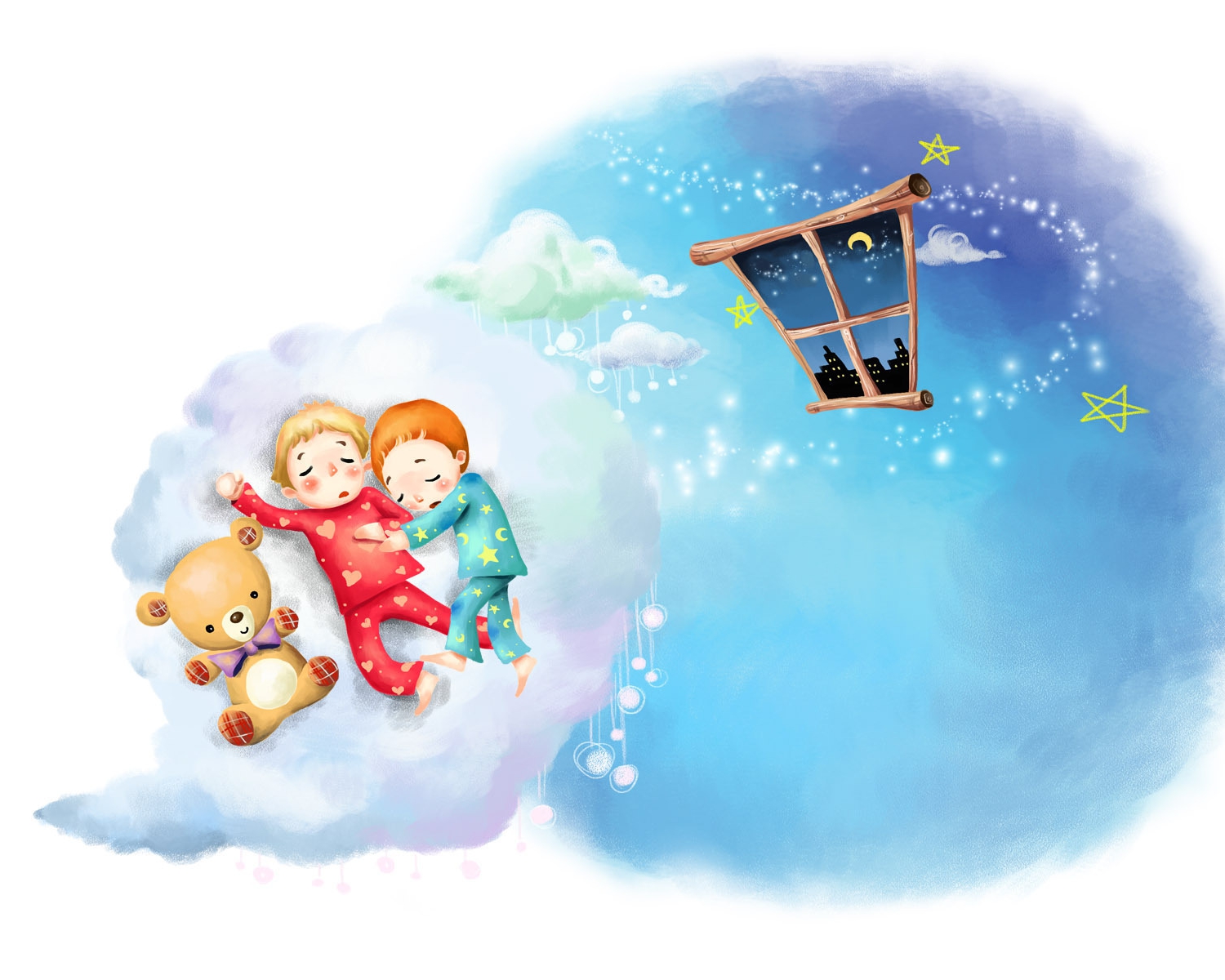 Пусть ваш вечер станет добрым по-настоящему!Педагог-психолог Водопьянова Ю.С.